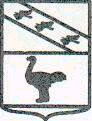 АДМИНИСТРАЦИЯ ГОРОДА ЛЬГОВА КУРСКОЙ ОБЛАСТИ ПОСТАНОВЛЕНИЕОт  30.06.2016г.№ 697О мерах по сохранению и рациональному использованию защитных сооружений гражданской обороны на территории МО «Город Льгов»В соответствии с Федеральным законом от 12 февраля 1998 года № 28-ФЗ «О гражданской обороне», Постановлением Правительства Российской Федерации от 29.11.99 № 1309 «О порядке создания убежищ и иных объектов гражданской обороны»(с последующими изменениями и дополнениями), в целях сохранения, рационального использования и дальнейшего накопления фонда защитных сооружений гражданской обороны на территории города Льгова, Администрация города Льгова Курской области ПОСТАНОВЛЯЕТ:1. Рекомендовать руководителям предприятий, организаций и учреждений города Льгова, на балансе которых находятся защитные сооружения гражданской обороны: обеспечить сохранность защитных сооружений гражданской обороны, принимать меры по поддержанию их в состоянии постоянной готовности к использованию; организовать учет существующих и создаваемых защитных сооружений гражданской обороны; организовать содержание и эксплуатацию защитных сооружений гражданской обороны в соответствии с Правилами эксплуатации защитных сооружений гражданской обороны, утвержденными Приказом МЧС России от 15 декабря . N 583 и Порядком содержания и использования защитных сооружений гражданской обороны в мирное время, утвержденным Приказом МЧС России от 21 июля . N 575. С этой целью:рассмотреть вопрос о создании нештатных формирований по обеспечению мероприятий гражданской обороны для обслуживания защитных сооружений гражданской обороны;на каждое защитное сооружение гражданской обороны оформить паспорт, разработать необходимую  документацию;планировать и проводить техническое обслуживание, текущий и капитальный ремонт защитных сооружений гражданской обороны.2.И.о. главного специалиста -эксперта по вопросам ГО и ЧС Администрации города Льгова: обеспечить ведение учета защитных сооружений гражданской обороны, расположенных на территории города Льгова;осуществлять контроль за состоянием защитных сооружений гражданской обороны, поддержанием их в состоянии постоянной готовности к использованию. С этой целью:планировать и организовывать комиссионные проверки технического состояния защитных сооружений гражданской обороны, правильности их содержания и использования в сроки, установленные   Правилами эксплуатации защитных сооружений гражданской обороны;ежегодно организовывать и проводить смотр-конкурс на лучшее содержание и использование защитных  сооружений гражданской обороны.оказать методическую помощь руководителям предприятий, организаций, учреждений, на балансе которых находятся защитные сооружения гражданской обороны, в создании нештатных формирований по обеспечению формирований гражданской обороны для  обслуживания защитных сооружений гражданской обороны и разработке документации защитных сооружений гражданской обороны. 3. Контроль за исполнением настоящего постановления возложить на и.о. заместителя Главы Администрации города Льгова – председателя КЧС и ОПБ Администрации города Льгова Курской области Газинского И.П.4.  Постановление вступает в силу со дня его подписания. Глава города                                                          Ю.В. Северинов